Saksliste og referat  Tirsdag 30.januar 202418:30 – 19:30 Sted: Personalrommet på Lundehaugen ungdomsskoleDeltakere (17 totalt)Neste møte i FAU 2023/2024: Tirsdag 20.02.24 fra kl 18:30 – 19:30Siv Iren Høili, sekretær i FAU, referent 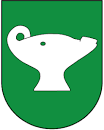 8A8B8C8D8EStig Vatnekvam tilstedeGlenn Lyse Fravær  Vara Silje Dyvik  Kari H.Waage tilstedeSilje E.Grova tilstedeMark Thomson tilstede9A9B9C9D9ETrine Thomassen-FraværVara – har ingen vara-representantChristel Vølstad tilstedeMorten Simble-FraværVara Tone Eldøy ikke tilstedeSiv Iren Høili tilstede10A10B10 C10D10EErik Rørtveit tilstedeTone Anita Østrådt tilstedeElin Ommundsen tilstede Marielle Strømø tilstede Svein Tollefsen tilstedeFAElevrådet RektorKassererTiril Tverborgvik tilstedeBente Aarsvoll tilstedeSabri Majic tilstedeSaksnr. 2023/2024 Sak Referat Godkjenning av referat og innkallelseReferat og innkallelse ble godkjent.Rektor har ordet8. trinn – fortsatt utfordringer her. Jobbes med løsninger. Vi i FAU vil være tydelige på at vi ikke ønsker et utrygt skolemiljø og støtter alle tiltak som gjøres for å bedre miljøet og trygge skolehverdagen til elevene. Nye stillinger - tre utlysninger ute. Håper på mange gode søkere.Turer i regi av foreldre - Skolesjefen har nå laget et skriv som tydeliggjør skillet mellom hva som er foreldrearrangerte turer og hva som skal ansees som skoleturer regulert av opplæringsloven og derav faller inn under gratisprinsippet. Dette skrivet fra skolesjefen tolkes litt ulikt i FAU og det er ikke konsensus i FAU ifht. hvordan vi skal stille oss til dette som omhandler foreldrearrangerte turer. Denne diskusjonen vil fortsette. Sørbø skole skal utvides. Vedtatt byggestart i 2 år, fra høsten 2024. 6.trinn skal i denne tiden gå på Iglemyr skole, 7.trinn flyttes til Lundehaugen ungdomsskole. Ungdomsskolen sier det da blir behov for å gjøre tilpasninger til dette, som bl.a forskjøvet skoledag; dvs. ulike tidspunkt for når tid 7. trinn og øvrige trinn på ungdomsskolen starter og slutter på skolen, ulike tider for friminutt, bruk av spesialrom til f.eks. mat og helse må for 7. trinn skje på Sørbø skole etc. FAU støtter skolens tilnærming og forslag til praktiske løsninger på dette. Handlingsplan – oppfølging av resultat på nasjonale prøverFinnes en veileder for dette – kartlegging, brukerundersøkelse og resultater på eksamen.Gjennomgang av resultater i personalgruppe og på hvert trinn. Rektor og fagansvarlig lærer er med. Resultater drøftes i ledelsen, i kollegiet, på trinnet og med elevene i hver klasse. Samarbeider også med barneskolene.TaushetserklæringSignert av alle i FAU.PISA-undersøkelsenUtsatt til neste møteRegnskapetSkoleballet - så vidt i pluss. Ellers ok.Orienteringer fra elevråd	Video fra BUKS. Skal stemmes fram hvilken ideell organisasjon de skal støtte i skoleprosjekt.Jobber med temaet Motivasjon – hver elevrådsrepresentant skal snakke med medelevene i alle klasser om hvilke undervisningsopplegg de opplever givende. Dette skal presenteres til alle i elevrådet. Rektor vil bruke denne tilbakemeldingen til å skape mer motivasjon. Kan en f.eks. få mer praktisk arbeid inn i ungdomsskolen?EventueltDatoer for de neste FAU møter resten av vårenVedtatt endringer på dato. Månedsinnkallelse oppdateres.SU møte i morgen.  Stig Vatnekvam stiller som vara.